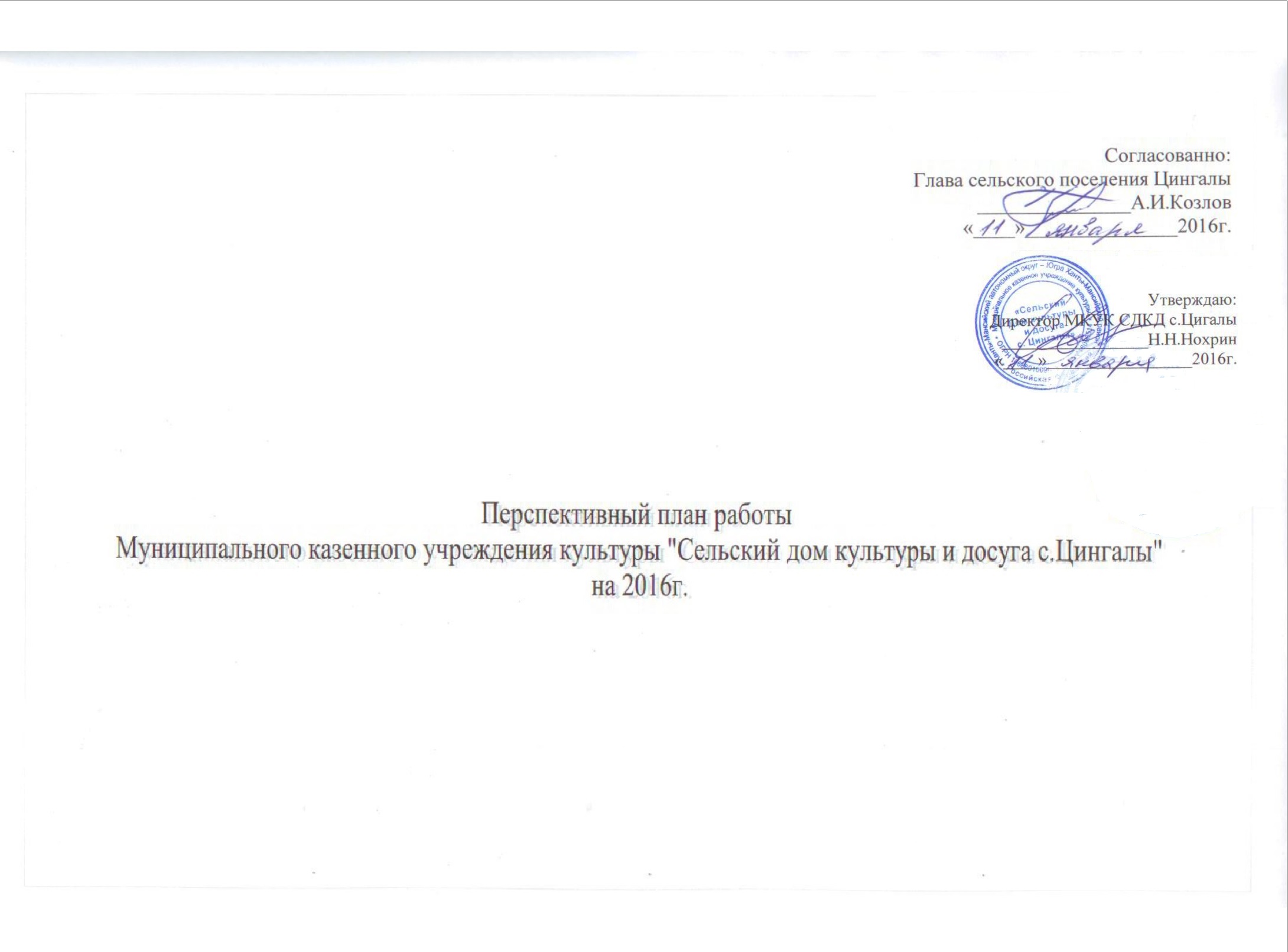 І. Вводная часть   Сельский дом культуры и досуга с.Цингалы (далее СДКД) расположен на территории сельского поселения Цингалы (далее ЦСП), образовавшегося – 1771 году .   Площадь ЦСП составляет 90854 тысяч квадратных метров и включает 1 сельское поселение. Общая численность населения составляет – 842 человека, в т.ч.: - детей до 14 лет- 160 человек.Действующие предприятия и организации на территории ЦСП:Администрация ЦСП;МКОУ Ханты-Мансийского района  «Средняя общеобразовательная школа с.Цингалы»;Цингалинский детский сад «Машенька»;Центр социальной защиты «Светлана»;Сельское потребительское общество;«Почта России»;Цингалинский ФАП;НРО «Колмодай»;Индивидуальные предприниматели.ЦСП является многонациональным муниципальным образованием.Близлежащие поселения: п.Горноправдинск, п.Бобровский, п.Сибирский, п.Батово.ІІ. ОСНОВНЫЕ  ЦЕЛИ  и ЗАДАЧИ  деятельности  на  2016 годЦингалинский СДКД считает своей целью – удовлетворение общественных потребностей и культурных запросов  населения сельского поселения, приобщение населения к культурно – досуговой деятельности, поднять культуру населения, приобщение молодежи к  участию в мероприятиях, создание условий для развития творческой инициативы и организации отдыха людей, проживающих на территории  сельского поселения Цингалы.Задачи:- Организация досуга всех категорий населения, привлечение народных масс к активному участию во всех мероприятиях ДК;- Возрождение и развитие народных традиций, ремесел через массовые праздники, народные гуляния, тематические вечера;- Развитие любительского искусства и народного творчества;- Профилактика алкоголизма, наркомании среди подростков и молодежи;- Изучение, сохранение, восстановление и использование культурного наследия;- Проведение массовых информационно-просветительских и воспитательных работ;- Популяризация здорового образа жизни;- Участие коллективов художественной самодеятельности в поселенческих, районных, городских фестивалях, конкурсах и других мероприятиях.     Для достижения установленных целей и задач  осуществляются  следующие виды деятельности:     - создание и организация работы любительских творческих коллективов, кружков, любительских объединений, клубов по интересам различной направленности и др. клубных формирований;     - проведение  различных по форме и тематике культурно - массовых мероприятий, праздников, представлений, смотров, фестивалей, конкурсов, концертов, выставок, вечеров, спектаклей,  игровых развивающих программ и др. форм показа результатов  творческой деятельности  клубных формирований.ІІІ. План основных мероприятий культурно-досуговой деятельностиВ МКУК СДКД с.Цингалы на 2016г.ІV. Организация досуга детей и подростковV. План мероприятий по духовно – нравственному, патриотическому воспитанию населенияи пропаганде Здорового Образа Жизни.VІ. Информационно-просветительская деятельностьVІІ. Административно-хозяйственная деятельность.Проведение дискотек по субботам  весь годВидеосъемка всех мероприятий весь годВечера отдыха и праздничные огоньки, свадьбы, юбилеи по заявкам весь периодПредоставление помещения для собраний  в течение годаРабота детской летней площадки при СДКД  июль – августРабота кружков весь годРАЗВИТИЕ ПЛАТНЫХ УСЛУГ: –   Батут, видеосъемка, аренда помещения, проведение свадеб, юбилеев, творческих концертов.№Название мероприятияСроки проведенияМесто проведенияОтветственные исполнители1Проведение праздника «Рождество Христово» конкурсная программа «Рождественские колядки»;Проведение сольного концерта (церковное песнопение)  вокального коллектива «Живая вода» посвященного Рождеству Христову.Концертно-игровая программа для детей «Музыкальная мозаика» посвященная году детства в ХМАО-ЮгреЯнварьМКУК СДКД с.ЦингалыХуд. руководительДиректор2Концертная программа «Слава солдатам России» посвященная Дню Защитника ОтечестваОрганизация и проведение первенства по бильярду; Проведение  массовой  лыжной  гонки среди жителей с/п ЦингалыфевральМКУК СДКД с.ЦингалыХуд. руководительСпорт инструктор3Юбилей хора «Цингалиночка»Юбилейный концерт танцевального кол-ва «Фристайл»Праздничная концертная программа «Дарите женщинам цветы» посвященная международному женскому дню;Организация и проведение сельской выставки «Спорт – стиль жизни»мартМКУК СДКД с.ЦингалыХуд. руководительСпорт инструктор4КВН (между организациями с/п Цингалы) «Энергия наших душ»Проводы  Русской Зимы уличное представление «Ждет вас русское веселье».Организация и проведение первенства по волейболу среди жителей с/п ЦингалыапрельМКУК СДКД с.ЦингалыХуд. руководитель5Митинг  посвященный Дню Победы (1941 – 1945 г.г.); концертная программа «Победителям»; показ фильма на военную тематикумайСквер памяти и скорби.МКУ СДКД с.ЦингалыХуд. руководителькиномеханик    6Детская игровая программа с уклоном спортивно-развлекательных состязаний «Нет ребят счастливей нас»Митинг «День памяти и скорби» возложение цветов к памятникуПроведение акции «Мы граждане России»июньМКУК СДКД с.ЦингалыСквер памяти и скорби.МКУК СДКД с.ШапшаСпорт инструктор Худ. руководитель7Детская дворовая площадка (дневного пребывания) «Северные пчелы»июльМКУК СДКД с.ЦингалыХуд. руководитель8Праздник «День села» Первая суббота августаМКУК СДКД с.ЦингалыН.Н.НохринА.В.ПаткинаИ.А.ЧугаевА.В.Шатин9Осенний балСентябрьМКУК СДКД с.ЦингалыХуд. руководитель10День пожилого человека «Супербабушка» развлекательная шоу- программа. Чаепитие.Митинг в день памяти жертв политических репрессий октябрьМКУК СДКД с.ЦингалыХуд. руководительдиректор11День народного единства. Концертная программа: «Наша дружба нам дарует силу»Концертная программа: «Сибирь многонациональная»ноябрьноябрьМКУК СДКД с.ЦингалыМКУК СКК с.СелияровоХуд. руководительХуд. руководитель12Ёлка. Новогоднее представление для детей «Волшебное превращение»Ёлка. Новогоднее представление для взрослых. «Разборки у ёлки»декабрьМКУК СДКД с.ЦингалыХуд. руководитель13Репетиции кружков, коллективов  по расписанию.В течении годаМКУК СДКД с.ЦингалыХуд. руководительдиректор14Участие самодеятельных коллективов в мероприятиях Ханты-Мансийского районаВ течении годаДиректор 15Семинары, курсы для сотрудников МКУК СДКД с.Цингалы  по основным направлениям деятельностиВ течении годаДиректор  1«День детского кино» - просмотр детских мультфильмов ЯнварьМКУК СДКД с.ЦингалыКиномеханик Худ. рук. 2Проведение  массовой  лыжной  гонкиФевральМКУК СДКД с.ЦингалыСпорт инструктор 3«Масленица - блинница, скоморошья подружница» массовое гуляние МартМКУК СДКД с.ЦингалыХуд. руководитель      Директор 4«Международный день танца» - вечер отдыхаАпрельМКУК СДКД с.ЦингалыХуд. руководитель      Директор 5Проведение  конкурса  по  шашкам  и шахматам.МайМКУК СДКД с.Цингалы      Директор 6«Пусть всегда будет мир» игровая программа, посвященная Дню защиты детейИюньМКУК СДКД с.ЦингалыХуд. руководитель     Директор 7На лугу играет кто? - праздник летних спортивных игр.ИюльМКУК СДКД с.ЦингалыСпорт инструктор 8Эстафета «Если с другом вышел в путь»АвгустМКУК СДКД с.ЦингалыСпорт инструктор  9Конкурсно - игровая  программа  «Кто ошибся?»СентябрьМКУК СДКД с.Цингалы Худ. руководитель 10«Игрушки для новогодней ёлки" - Конкурс детских поделок и рисунковДекабрьМКУК СДКД с.ЦингалыХуд. руководитель«Свет Рождества» - развлекательная программаЯнварьМКУК СДКД с.Цингалы Худ. руководитель«Раз в крещенский вечерок» - развлекательное мероприятиеЯнварьМКУК СДКД с.ЦингалыХуд. руководитель«Священный долг – Родину защищать» - беседа и выставка литературыФевральМКУК СДКД с.ЦингалыБиблиотекарь«Масленица - блинница, скоморошья подружница» - массовое гуляниеМартМКУК СДКД с.ЦингалыХуд. руководитель«Прощай Зимушка – Зима» - театрализованное представлениеМартМКУК СДКД с.ЦингалыХуд. руководительПроведение всемирного дня здоровья – спортивные игрыАпрельМКУК СДКД с.Цингалы Спорт инструктор «Цена Победы»  - встреча с ветеранами ВОВ и солдатскими вдовами, празднование Победы в Великой Отечественной войне 1941-1945 гг.МайМКУК СДКД с.ЦингалыАдминистрация поселения«Я люблю тебя, моя Россия!» - конкурс патриотических песенИюньМКУК СДКД с.ЦингалыХуд. рук.Директор«Гордо реет флаг России» - конкурс рисунковАвгустМКУК СДКД с.ЦингалыХуд. рук.Директор«Великая Россия – в единстве её сила» - Литературный  час ко дню народного единстваНоябрьМКУК СДКД с.ЦингалыБиблиотекарь Худ. рук«Герои – слава и гордость Отечества» - урок мужества ко Дню героев ОтечестваДекабрьМКУК СДКД с.ЦингалыБиблиотекарь Худ. рук“Гарантия нашей свободы” - беседа ко Дню КонституцииДекабрьМКУК СДКД с.ЦингалыБиблиотекарь«Здоровый образ жизни – путь к долголетию» - день  здоровьяЯнварьМКУК СДКД с.ЦингалыБиблиотекарь«Молодежь за ЗОЖ» Спортивная эстафета среди команд деревни в честь Дня Защитника ОтечествафевральМКУК СДКД с.ЦингалыСпорт инструктор«Курить – здоровью вредить» информационная беседаМартМКУК СДКД с.ЦингалыБиблиотекарь«Секреты здоровья и долголетия» - беседы с участием медработникаАпрельМКУК СДКД с.ЦингалыБиблиотекарь«Папа, мама и я – спортивная семья»МайМКУК СДКД с.ЦингалыСпорт инструктор«100 советов на здоровье» - час  полезных советовИюньМКУК СДКД с.ЦингалыБиблиотекарь«Здоровье, Успех, Будущее!» - день здоровьяИюльМКУК СДКД с.ЦингалыХуд. рук«Дружите со спортом – будете здоровы» Спортивные игры ко дню физкультурникаАвгустМКУК СДКД с.ЦингалыСпорт инструктор«Здоровье, молодость и красота» - диспутСентябрьМКУК СДКД с.ЦингалыБиблиотекарь  Худ. рукШашечный турнирОктябрьМКУК СДКД с.ЦингалыДиректор«Первая лыжня» открытие зимнего спортивного сезонаНоябрьМКУК СДКД с.ЦингалыСпорт инструктор«Наркомания – путь в никуда» - беседа с участием наркологаДекабрьМКУК СДКД с.Цингалы»Библиотекарь  Худ. рукСубботники по благоустройству территории учреждения культурымай-июньМКУК СДКД с.ЦингалыДиректорСрок  исполненияФорма работыОтветственныеВ течение годаОформление и изготовление стендов по:Профилактике курения;Наркомании;Информационного стенда о календарных праздниках;РАБОТА КЛУБОВ ПО ИНТЕРЕСАМПРОВЕДЕНИЕ ТЕМАТИЧЕСКИХ ВЕЧЕРОВПРОСМОТР КИНОФИЛЬМОВХудожественный  руководительДиректорПроизводственные совещания2 раза в годХуд. рук. ДиректорВыполнение Правил внутреннего трудового распорядкаВ течение годаРабота с коллективом по технике безопасности. Проведение инструктажей по:Охране труда; Пожарной безопасности; Электро-безопасностиВ течение годаКосметический ремонт фасада, замена кровли зданияВ течение годаПриобретение канцелярских, строительных и хозяйственных материаловВ течение года